                                                                                                                                                                  Αθήνα, …/…/…                                              Έκθεση Ολοκλήρωσης Μεταδιδακτορικής ΈρευναςΠρος: Τα μέλη της Συνέλευσης του Τμήματος Πληροφορικής και ΤηλεπικοινωνιώνΟΝΟΜΑΤΕΠΩΝΥΜΟ Μεταδιδάκτορα Ερευνητή:ΗΜΕΡΟΜΗΝΙΑ:Εισαγωγή (100-200 λέξεις)Ορισμός προβλήματος-στόχοι (100-300 λέξεις)Περιγραφή αποτελεσμάτων έρευνας (200-500 λέξεις)Συμμετοχή σε Ερευνητικά έργα: Τίτλος έργου: …..…..Κωδικός Έργου του ΕΛΚΕ…….. Φορέας χρηματοδότησης Έργου:……………………. Επικουρικό εκπαιδευτικό έργο στο Τμήμα………………Κωδικός Μαθήματος, Τίτλος Μαθήματος, Ακαδημαϊκό Εξάμηνο, Είδος έργουΕκπαιδευτική και επιστημονική συνεργασία εντός και εκτός του Τμήματος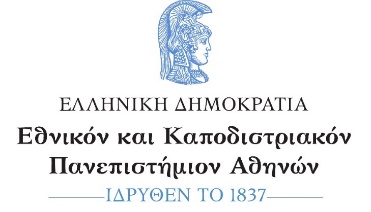 Σχολή Θετικών ΕπιστημώνΤμήμα Πληροφορικής και ΤηλεπικοινωνιώνΟ/Η μεταδιδάκτορας ερευνητής/τρια(υπογραφή)Ο/Η επιβλέπων/ουσα καθηγητής/τρια(υπογραφή)